ПРАВИТЕЛЬСТВО ХАНТЫ-МАНСИЙСКОГО АВТОНОМНОГО ОКРУГА - ЮГРЫРАСПОРЯЖЕНИЕот 1 декабря 2012 г. N 718-рпО ПЛАНЕ МЕРОПРИЯТИЙ ("ДОРОЖНОЙ КАРТЕ") ПО ОРГАНИЗАЦИИПРЕДОСТАВЛЕНИЯ ГОСУДАРСТВЕННЫХ И МУНИЦИПАЛЬНЫХ УСЛУГПО ПРИНЦИПУ "ОДНОГО ОКНА" В ХАНТЫ-МАНСИЙСКОМАВТОНОМНОМ ОКРУГЕ - ЮГРЕ НА 2012 - 2018 ГОДЫВо исполнение Указа Президента Российской Федерации от 7 мая 2012 года N 601 "Об основных направлениях совершенствования системы государственного управления", распоряжения Губернатора Ханты-Мансийского автономного округа - Югры от 4 июля 2012 года N 424-рг "О мерах по реализации в Ханты-Мансийском автономном округе - Югре некоторых Указов Президента Российской Федерации":1. Утвердить:1.1. План мероприятий ("дорожную карту") по организации предоставления государственных и муниципальных услуг по принципу "одного окна" в Ханты-Мансийском автономном округе - Югре на 2012 - 2018 годы (приложение 1).(в ред. распоряжений Правительства ХМАО - Югры от 14.11.2014 N 614-рп, от 15.04.2016 N 181-рп)1.2. Утратил силу. - Распоряжение Правительства ХМАО - Югры от 07.04.2017 N 189-рп.1.3. Схему размещения центров оказания услуг для бизнеса на базе многофункциональных центров предоставления государственных и муниципальных услуг, расположенных в Ханты-Мансийском автономном округе - Югре (приложение N 3).(пп. 1.3 введен распоряжением Правительства ХМАО - Югры от 24.03.2017 N 162-рп)(п. 1 в ред. распоряжения Правительства ХМАО - Югры от 01.03.2013 N 73-рп)2. Определить директора Департамента экономического развития - заместителя Губернатора Ханты-Мансийского автономного округа - Югры, должностным лицом, ответственным за качество предоставляемых государственных и муниципальных услуг в Ханты-Мансийском автономном округе - Югре.(в ред. распоряжения Правительства ХМАО - Югры от 11.12.2015 N 721-рп)3. Рекомендовать муниципальным образованиям Ханты-Мансийского автономного округа - Югры в срок до 5 декабря 2012 года определить должностных лиц, ответственных за качество предоставляемых муниципальных услуг в муниципальном образовании, на уровне не ниже заместителя главы муниципального образования (главы администрации муниципального образования).ГубернаторХанты-Мансийскогоавтономного округа - ЮгрыН.В.КОМАРОВАПриложение 1к распоряжению ПравительстваХанты-Мансийскогоавтономного округа - Югрыот 1 декабря 2012 года N 718-рпПЛАНМЕРОПРИЯТИЙ ("ДОРОЖНАЯ КАРТА") ПО ОРГАНИЗАЦИИ ПРЕДОСТАВЛЕНИЯГОСУДАРСТВЕННЫХ И МУНИЦИПАЛЬНЫХ УСЛУГ ПО ПРИНЦИПУ"ОДНОГО ОКНА" В ХАНТЫ-МАНСИЙСКОМ АВТОНОМНОМ ОКРУГЕ - ЮГРЕНА 2012 - 2018 ГОДЫ (ДАЛЕЕ - ПЛАН)Приложение 2к распоряжению ПравительстваХанты-Мансийскогоавтономного округа - Югрыот 1 декабря 2012 года N 718-рпСХЕМАРАЗМЕЩЕНИЯ МНОГОФУНКЦИОНАЛЬНЫХ ЦЕНТРОВ ПРЕДОСТАВЛЕНИЯГОСУДАРСТВЕННЫХ И МУНИЦИПАЛЬНЫХ УСЛУГ,ИХ ТЕРРИТОРИАЛЬНО ОБОСОБЛЕННЫХ СТРУКТУРНЫХ ПОДРАЗДЕЛЕНИЙНА ТЕРРИТОРИИ ХАНТЫ-МАНСИЙСКОГО АВТОНОМНОГО ОКРУГА - ЮГРЫУтратила силу. - Распоряжение Правительства ХМАО - Югры от 07.04.2017 N 189-рп.Приложение 3к распоряжению ПравительстваХанты-Мансийскогоавтономного округа - Югрыот 1 декабря 2012 года N 718-рпСХЕМАРАЗМЕЩЕНИЯ ЦЕНТРОВ ОКАЗАНИЯ УСЛУГ ДЛЯ БИЗНЕСА НА БАЗЕМНОГОФУНКЦИОНАЛЬНЫХ ЦЕНТРОВ ПРЕДОСТАВЛЕНИЯ ГОСУДАРСТВЕННЫХИ МУНИЦИПАЛЬНЫХ УСЛУГ, РАСПОЛОЖЕННЫХ В ХАНТЫ-МАНСИЙСКОМАВТОНОМНОМ ОКРУГЕ - ЮГРЕ (ДАЛЕЕ - МФЦ ДЛЯ БИЗНЕСА)--------------------------------<*> Предоставление услуг для субъектов малого и среднего предпринимательства г. Нефтеюганска организуется в МФЦ Нефтеюганского района;<**> Предоставление услуг для субъектов малого и среднего предпринимательства Ханты-Мансийского района организуется в автономном учреждении Ханты-Мансийского автономного округа - Югры "Многофункциональный центр предоставления государственных и муниципальных услуг Югры", расположенном в г. Ханты-Мансийске.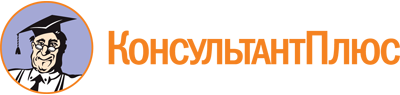 Распоряжение Правительства ХМАО - Югры от 01.12.2012 N 718-рп
(ред. от 28.02.2020)
"О плане мероприятий ("дорожной карте") по организации предоставления государственных и муниципальных услуг по принципу "одного окна" в Ханты-Мансийском автономном округе - Югре на 2012 - 2018 годы"Документ предоставлен КонсультантПлюс

www.consultant.ru

Дата сохранения: 04.05.2023
 Список изменяющих документов(в ред. распоряжений Правительства ХМАО - Югры от 01.03.2013 N 73-рп,от 24.01.2014 N 32-рп,постановления Правительства ХМАО - Югры от 16.05.2014 N 179-п,распоряжений Правительства ХМАО - Югры от 14.11.2014 N 614-рп,от 03.04.2015 N 156-рп, от 11.12.2015 N 721-рп, от 15.04.2016 N 181-рп,от 23.09.2016 N 517-рп, от 08.12.2016 N 658-рп, от 24.03.2017 N 162-рп,от 07.04.2017 N 189-рп, от 20.04.2018 N 175-рп, от 28.02.2020 N 97-рп)Список изменяющих документов(в ред. распоряжений Правительства ХМАО - Югры от 14.11.2014 N 614-рп,от 03.04.2015 N 156-рп, от 11.12.2015 N 721-рп, от 15.04.2016 N 181-рп,от 23.09.2016 N 517-рп, от 08.12.2016 N 658-рп, от 24.03.2017 N 162-рп)NМероприятияСрок выполненияРезультатОтветственные за исполнениеI. Организационное обеспечение предоставления государственных услуг по принципу "одного окна"I. Организационное обеспечение предоставления государственных услуг по принципу "одного окна"I. Организационное обеспечение предоставления государственных услуг по принципу "одного окна"I. Организационное обеспечение предоставления государственных услуг по принципу "одного окна"I. Организационное обеспечение предоставления государственных услуг по принципу "одного окна"1.Внесение изменений в постановление Губернатора Ханты-Мансийского автономного округа - Югры от 18 октября 2010 года N 202 "О комиссии по проведению административной реформы в Ханты-Мансийском автономном округе - Югре" (далее - постановление N 202) в части наделения комиссии функциями по повышению качества и доступности предоставления государственных и муниципальных услуг в Ханты-Мансийском автономном округе - Югре (далее - автономный округ) и изменению ее составадо 15 декабря 2012 годанормативный правовой акт о внесении изменений в постановление N 202Департамент экономического развития автономного округа2.Назначение лиц, ответственных за качество предоставляемых государственных (муниципальных) услуг в исполнительных органах государственной власти автономного округа, органах местного самоуправления муниципальных образований автономного округадо 15 декабря 2012 годаприказы исполнительных органов государственной власти автономного округа, муниципальные акты органов местного самоуправления муниципальных образований автономного округа (далее - муниципальные акты)исполнительные органы государственной власти автономного округа, органы местного самоуправления муниципальных образований автономного округа (по согласованию)II. Нормативно-правовое обеспечение предоставления государственных и муниципальных услуг по принципу "одного окна"II. Нормативно-правовое обеспечение предоставления государственных и муниципальных услуг по принципу "одного окна"II. Нормативно-правовое обеспечение предоставления государственных и муниципальных услуг по принципу "одного окна"II. Нормативно-правовое обеспечение предоставления государственных и муниципальных услуг по принципу "одного окна"II. Нормативно-правовое обеспечение предоставления государственных и муниципальных услуг по принципу "одного окна"3.Утверждение плана-графика приведения нормативных правовых актов автономного округа, муниципальных актов в соответствие с требованиями Федерального закона от 28 июля 2012 года N 133-ФЗ "О внесении изменений в отдельные законодательные акты Российской Федерации в целях устранения ограничений для предоставления государственных и муниципальных услуг по принципу "одного окна" (далее - Федеральный закон N 133-ФЗ)до 31 марта 2013 годаутвержденный протоколом Комиссии по проведению административной реформы и повышению качества предоставления государственных и муниципальных услуг в автономном округе (далее - Комиссия) план-график приведения нормативных правовых актов автономного округа, муниципальных актов в соответствие с требованиями Федерального закона N 133-ФЗ (далее - План-график)Департамент экономического развития автономного округа4.Внесение изменений в нормативные правовые акты автономного округа, муниципальные акты, включенные в План-график (пункт 3 Плана)в соответствии с утвержденным Планом-графиком, но не позднее конца 2013 годанормативные правовые акты автономного округа, муниципальные акты о внесении измененийисполнительные органы государственной власти автономного округа, органы местного самоуправления муниципальных образований автономного округа (по согласованию)5.Утверждение типового (рекомендованного) перечня муниципальных услуг, предоставление которых осуществляется по принципу "одного окна" в многофункциональных центрах (далее - МФЦ)до 28 декабря 2012 годаутвержденный протоколом Комиссии типовой (рекомендованный) перечень муниципальных услуг, предоставление которых осуществляется по принципу "одного окна" в МФЦДепартамент экономического развития автономного округа6.Утверждение перечня муниципальных услуг органов местного самоуправления, предоставление которых осуществляется по принципу "одного окна" в МФЦдо 28 декабря 2012 годамуниципальные акты об утверждении перечня муниципальных услуг органов местного самоуправления автономного округа, предоставление которых осуществляется по принципу "одного окна" в МФЦорганы местного самоуправления муниципальных образований автономного округа (по согласованию)7.Актуализация перечня государственных услуг, предоставление которых осуществляется по принципу "одного окна" в МФЦдо 28 декабря 2012 годараспоряжение Правительства автономного округа о внесении изменений в распоряжение Правительства автономного округа от 8 июня 2012 года N 347-рпДепартамент экономического развития автономного округаIII. Мероприятия по внедрению принципа "одного окна" при предоставлении государственных и муниципальных услугIII. Мероприятия по внедрению принципа "одного окна" при предоставлении государственных и муниципальных услугIII. Мероприятия по внедрению принципа "одного окна" при предоставлении государственных и муниципальных услугIII. Мероприятия по внедрению принципа "одного окна" при предоставлении государственных и муниципальных услугIII. Мероприятия по внедрению принципа "одного окна" при предоставлении государственных и муниципальных услуг8.Утверждение схемы размещения МФЦ, их филиалов и отделений (офисов) привлекаемых организаций на территории автономного округа (далее - Схема размещения МФЦ)до 1 марта 2013 годараспоряжение Правительства автономного округаДепартамент экономического развития автономного округа9.Утверждение Концепции создания МФЦ в автономном округе (с учетом Схемы размещения МФЦ, указанной в пункте 8 Плана)до 31 марта 2013 годанормативный правовой акт Правительства автономного округа об утверждении Концепции создания МФЦ в автономном округеДепартамент экономического развития автономного округа10.Определение МФЦ, уполномоченного на заключение соглашений о взаимодействии с федеральными органами исполнительной власти (далее - Уполномоченный МФЦ); внесение изменений и дополнений в нормативные правовые акты автономного округа, уставные документы МФЦ с целью закрепления функций уполномоченного МФЦдо 31 марта 2013 годараспоряжение Правительства автономного округа, уставные документы, закрепляющие статус Уполномоченного МФЦДепартамент экономического развития автономного округа11.Утверждение порядка взаимодействия уполномоченного МФЦ с исполнительными органами государственной власти автономного округа, органами местного самоуправления муниципальных образований автономного округа, организациями, оказывающими услуги, иными МФЦ, организациями, привлекаемыми к реализации функций МФЦ (далее - Порядок взаимодействия)до 31 марта 2013 годаутвержденный протоколом Комиссии Порядок взаимодействияДепартамент экономического развития автономного округа12.Утверждение примерного договора, заключаемого между уполномоченным МФЦ и иными МФЦ, а также между уполномоченным МФЦ и организациями, привлекаемыми к реализации функций МФЦ (далее - Примерный договор)до 31 марта 2013 годаутвержденный протоколом Комиссии Примерный договорДепартамент экономического развития автономного округа13.Заключение договоров между уполномоченным МФЦ и иными МФЦ, а также договоров между уполномоченным МФЦ и организацией, привлекаемой к реализации функций МФЦв соответствии со Схемой размещения МФЦ (пункт 8 Плана)заключенные договоры о взаимодействииУполномоченный МФЦ, органы местного самоуправления муниципальных образований автономного округа (по согласованию)14.Обеспечение подключения каждого МФЦ (в том числе вновь создаваемого) к Региональной системе межведомственного электронного взаимодействия (далее - РСМЭВ)в соответствии со Схемой размещения МФЦ (пункт 8 Плана)подключение всех МФЦ к РСМЭВДепартамент информационных технологий автономного округа, органы местного самоуправления муниципальных образований автономного округа (по согласованию)14.Обеспечение подключения каждого МФЦ (в том числе вновь создаваемого) к Региональной системе межведомственного электронного взаимодействия (далее - РСМЭВ)до 20 декабря 2014 годаотчет в Министерство экономического развития Российской ФедерацииДепартамент экономического развития автономного округа(п. 14 в ред. распоряжения Правительства ХМАО - Югры от 03.04.2015 N 156-рп)(п. 14 в ред. распоряжения Правительства ХМАО - Югры от 03.04.2015 N 156-рп)(п. 14 в ред. распоряжения Правительства ХМАО - Югры от 03.04.2015 N 156-рп)(п. 14 в ред. распоряжения Правительства ХМАО - Югры от 03.04.2015 N 156-рп)(п. 14 в ред. распоряжения Правительства ХМАО - Югры от 03.04.2015 N 156-рп)15.Утверждение плана-графика подготовки специалистов МФЦдо 31 марта 2013 года (на 2013 - 2014 годы)утвержденный протоколом Комиссии план-график подготовки специалистов МФЦДепартамент экономического развития автономного округа, Уполномоченный МФЦ15.Утверждение плана-графика подготовки специалистов МФЦдо 20 декабря 2014 года (на 2015 год)утвержденный протоколом Комиссии план-график подготовки специалистов МФЦДепартамент экономического развития автономного округа, Уполномоченный МФЦ(п. 15 в ред. распоряжения Правительства ХМАО - Югры от 03.04.2015 N 156-рп)(п. 15 в ред. распоряжения Правительства ХМАО - Югры от 03.04.2015 N 156-рп)(п. 15 в ред. распоряжения Правительства ХМАО - Югры от 03.04.2015 N 156-рп)(п. 15 в ред. распоряжения Правительства ХМАО - Югры от 03.04.2015 N 156-рп)(п. 15 в ред. распоряжения Правительства ХМАО - Югры от 03.04.2015 N 156-рп)15.1.Подготовка специалистов МФЦ и привлекаемых организаций по вопросам предоставления государственных и муниципальных услугв соответствии с программой и планом-графиком (пункты 15, 16 Плана)представленный в Комиссию отчет о подготовке специалистов МФЦ за отчетный периодУполномоченный МФЦ(п. 15.1 в ред. распоряжения Правительства ХМАО - Югры от 03.04.2015 N 156-рп)(п. 15.1 в ред. распоряжения Правительства ХМАО - Югры от 03.04.2015 N 156-рп)(п. 15.1 в ред. распоряжения Правительства ХМАО - Югры от 03.04.2015 N 156-рп)(п. 15.1 в ред. распоряжения Правительства ХМАО - Югры от 03.04.2015 N 156-рп)(п. 15.1 в ред. распоряжения Правительства ХМАО - Югры от 03.04.2015 N 156-рп)16.Утверждение методики и программы подготовки специалистов МФЦдо 31 марта 2013 годаутвержденные протоколом Комиссии методики и программы подготовки специалистов МФЦДепартамент экономического развития автономного округаIV. Мероприятия по информационному сопровождению организации предоставления государственных и муниципальных услуг по принципу "одного окна"IV. Мероприятия по информационному сопровождению организации предоставления государственных и муниципальных услуг по принципу "одного окна"IV. Мероприятия по информационному сопровождению организации предоставления государственных и муниципальных услуг по принципу "одного окна"IV. Мероприятия по информационному сопровождению организации предоставления государственных и муниципальных услуг по принципу "одного окна"IV. Мероприятия по информационному сопровождению организации предоставления государственных и муниципальных услуг по принципу "одного окна"17.Утверждение программы информационного сопровождения деятельности исполнительных органов государственной власти автономного округа, органов местного самоуправления муниципальных образований автономного округа по организации предоставления государственных (муниципальных) услуг по принципу "одного окна"до 31 марта 2013 годаутвержденная протоколом Комиссии программа информационного сопровожденияДепартамент информационных технологий автономного округа17.1Утверждение программы информационного освещения деятельности МФЦдо 30 декабря 2016 годаутвержденная протоколом Комиссии программа информационного освещенияДепартамент экономического развития автономного округа,Департамент общественных и внешних связей автономного округа17.1Утверждение программы информационного освещения деятельности МФЦдо 30 декабря 2017 годаутвержденная протоколом Комиссии программа информационного освещенияДепартамент экономического развития автономного округа,Департамент общественных и внешних связей автономного округа(п. 17.1 введен распоряжением Правительства ХМАО - Югры от 23.09.2016 N 517-рп)(п. 17.1 введен распоряжением Правительства ХМАО - Югры от 23.09.2016 N 517-рп)(п. 17.1 введен распоряжением Правительства ХМАО - Югры от 23.09.2016 N 517-рп)(п. 17.1 введен распоряжением Правительства ХМАО - Югры от 23.09.2016 N 517-рп)(п. 17.1 введен распоряжением Правительства ХМАО - Югры от 23.09.2016 N 517-рп)18.Информирование получателей государственных (муниципальных) услуг о возможности их получения по принципу "одного окна", в том числе:размещение информации об услугах, предоставляемых в МФЦ, на официальных сайтах исполнительных органов государственной власти автономного округа, органов местного самоуправления муниципальных образований автономного округа, в помещениях и на сайте МФЦ, региональном портале государственных и муниципальных услуг (функций);занесение информации об услугах, предоставляемых в МФЦ, в соответствии с Перечнями в автоматизированную информационную систему МФЦ (далее - АИС МФЦ)25 декабря 2014 годаотчет в Министерство экономического развития Российской Федерации, содержащий информацию об организации предоставления в МФЦ государственных услуг федеральных органов исполнительной власти, органов государственных внебюджетных фондов, в том числе о размещении информации в помещениях и на сайте МФЦ, на порталах государственных и муниципальных услуг;занесение ее в АИС МФЦдиректор Департамента экономического развития - заместитель Губернатора автономного округа18.Информирование получателей государственных (муниципальных) услуг о возможности их получения по принципу "одного окна", в том числе:размещение информации об услугах, предоставляемых в МФЦ, на официальных сайтах исполнительных органов государственной власти автономного округа, органов местного самоуправления муниципальных образований автономного округа, в помещениях и на сайте МФЦ, региональном портале государственных и муниципальных услуг (функций);занесение информации об услугах, предоставляемых в МФЦ, в соответствии с Перечнями в автоматизированную информационную систему МФЦ (далее - АИС МФЦ)20 марта 2015 годадоклад в Комиссию (в отношении государственных услуг исполнительных органов государственной власти автономного округа)Департамент экономического развития автономного округа, исполнительные органы государственной власти автономного округа18.Информирование получателей государственных (муниципальных) услуг о возможности их получения по принципу "одного окна", в том числе:размещение информации об услугах, предоставляемых в МФЦ, на официальных сайтах исполнительных органов государственной власти автономного округа, органов местного самоуправления муниципальных образований автономного округа, в помещениях и на сайте МФЦ, региональном портале государственных и муниципальных услуг (функций);занесение информации об услугах, предоставляемых в МФЦ, в соответствии с Перечнями в автоматизированную информационную систему МФЦ (далее - АИС МФЦ)20 июня 2015 годадоклад в Комиссию (в отношении муниципальных услуг органов местного самоуправления муниципальных образований автономного округа)органы местного самоуправления муниципальных образований автономного округа (по согласованию), Уполномоченный МФЦ(в ред. распоряжений Правительства ХМАО - Югры от 03.04.2015 N 156-рп,от 11.12.2015 N 721-рп)(в ред. распоряжений Правительства ХМАО - Югры от 03.04.2015 N 156-рп,от 11.12.2015 N 721-рп)(в ред. распоряжений Правительства ХМАО - Югры от 03.04.2015 N 156-рп,от 11.12.2015 N 721-рп)(в ред. распоряжений Правительства ХМАО - Югры от 03.04.2015 N 156-рп,от 11.12.2015 N 721-рп)(в ред. распоряжений Правительства ХМАО - Югры от 03.04.2015 N 156-рп,от 11.12.2015 N 721-рп)19.Внесение актуальной информации в автоматизированную информационную систему мониторинга развития МФЦ Министерства экономического развития Российской Федерации (далее - Система мониторинга)по мере необходимостиактуализированная информация, внесенная в Систему мониторингаДепартамент экономического развития автономного округа(п. 19 в ред. распоряжения Правительства ХМАО - Югры от 15.04.2016 N 181-рп)(п. 19 в ред. распоряжения Правительства ХМАО - Югры от 15.04.2016 N 181-рп)(п. 19 в ред. распоряжения Правительства ХМАО - Югры от 15.04.2016 N 181-рп)(п. 19 в ред. распоряжения Правительства ХМАО - Югры от 15.04.2016 N 181-рп)(п. 19 в ред. распоряжения Правительства ХМАО - Югры от 15.04.2016 N 181-рп)V. Завершение создания сети МФЦ в автономном округе в целях обеспечения доступности предоставления государственных и муниципальных услуг по принципу "одного окна"V. Завершение создания сети МФЦ в автономном округе в целях обеспечения доступности предоставления государственных и муниципальных услуг по принципу "одного окна"V. Завершение создания сети МФЦ в автономном округе в целях обеспечения доступности предоставления государственных и муниципальных услуг по принципу "одного окна"V. Завершение создания сети МФЦ в автономном округе в целях обеспечения доступности предоставления государственных и муниципальных услуг по принципу "одного окна"V. Завершение создания сети МФЦ в автономном округе в целях обеспечения доступности предоставления государственных и муниципальных услуг по принципу "одного окна"20.Завершение работ по созданию сети МФЦ в автономном округе в соответствии с утвержденной схемой размещения МФЦ и требованиями Постановлений Правительства Российской Федерации от 22 декабря 2012 года N 1376 "Об утверждении Правил организации деятельности многофункциональных центров предоставления государственных и муниципальных услуг" (далее - Постановление N 1376), от 27 сентября 2011 года N 797 "О взаимодействии между многофункциональными центрами предоставления государственных и муниципальных услуг и федеральными органами исполнительной власти, органами государственных внебюджетных фондов, органами государственной власти субъектов Российской Федерации, органами местного самоуправления" (далее - Постановление N 797), Приказа Министерства экономического развития Российской Федерации от 22 января 2014 года N 21до 25 декабря 2015 годаотчет Правительства автономного округа в Министерство экономического развития Российской Федерации о завершении работ по созданию сети МФЦ, содержащий информацию, в том числе: о соответствии сети МФЦ утвержденной схеме размещения МФЦ; об обеспечении 90 процентов граждан автономного округа доступом к получению государственных и муниципальных услуг в МФЦ; о соответствии МФЦ требованиям Постановлений N 1376 и N 797, Приказа Министерства экономического развития Российской Федерации от 22 января 2014 года N 21директор Департамента экономического развития - заместитель Губернатора автономного округа(в ред. распоряжения Правительства ХМАО - Югры от 11.12.2015 N 721-рп)(в ред. распоряжения Правительства ХМАО - Югры от 11.12.2015 N 721-рп)(в ред. распоряжения Правительства ХМАО - Югры от 11.12.2015 N 721-рп)(в ред. распоряжения Правительства ХМАО - Югры от 11.12.2015 N 721-рп)(в ред. распоряжения Правительства ХМАО - Югры от 11.12.2015 N 721-рп)21.Утверждение плана мероприятий, направленных на осуществление Уполномоченным МФЦ проверок действующих и вновь открываемых МФЦ на соответствие требованиям, установленным Постановлениями N 1376 и N 797до 20 декабря 2014 годаутвержденный протоколом Комиссии план мероприятийДепартамент экономического развития автономного округа Уполномоченный МФЦ22.Утратил силу. - Распоряжение Правительства ХМАО - Югры от 15.04.2016 N 181-рпУтратил силу. - Распоряжение Правительства ХМАО - Югры от 15.04.2016 N 181-рпУтратил силу. - Распоряжение Правительства ХМАО - Югры от 15.04.2016 N 181-рпУтратил силу. - Распоряжение Правительства ХМАО - Югры от 15.04.2016 N 181-рпVI. Внедрение единого фирменного стиля МФЦ в автономном округеVI. Внедрение единого фирменного стиля МФЦ в автономном округеVI. Внедрение единого фирменного стиля МФЦ в автономном округеVI. Внедрение единого фирменного стиля МФЦ в автономном округеVI. Внедрение единого фирменного стиля МФЦ в автономном округе23.Утверждение плана-графика внедрения единого фирменного стиля для системы МФЦ в автономном округедо 20 декабря 2014 годаутвержденный протоколом Комиссии план-график, содержащий информацию о датах внедрения единого фирменного стиля по каждому МФЦ (действующему и планируемому к открытию)Департамент экономического развития автономного округа, Уполномоченный МФЦ(п. 23 в ред. распоряжения Правительства ХМАО - Югры от 03.04.2015 N 156-рп)(п. 23 в ред. распоряжения Правительства ХМАО - Югры от 03.04.2015 N 156-рп)(п. 23 в ред. распоряжения Правительства ХМАО - Югры от 03.04.2015 N 156-рп)(п. 23 в ред. распоряжения Правительства ХМАО - Югры от 03.04.2015 N 156-рп)(п. 23 в ред. распоряжения Правительства ХМАО - Югры от 03.04.2015 N 156-рп)24.Утратил силу. - Распоряжение Правительства ХМАО - Югры от 15.04.2016 N 181-рпУтратил силу. - Распоряжение Правительства ХМАО - Югры от 15.04.2016 N 181-рпУтратил силу. - Распоряжение Правительства ХМАО - Югры от 15.04.2016 N 181-рпУтратил силу. - Распоряжение Правительства ХМАО - Югры от 15.04.2016 N 181-рпVII. Мероприятия, направленные на реализацию в автономном округе Постановления N 797VII. Мероприятия, направленные на реализацию в автономном округе Постановления N 797VII. Мероприятия, направленные на реализацию в автономном округе Постановления N 797VII. Мероприятия, направленные на реализацию в автономном округе Постановления N 797VII. Мероприятия, направленные на реализацию в автономном округе Постановления N 797Мероприятия по обеспечению предоставления государственных услуг федеральных органов исполнительной власти и органов государственных внебюджетных фондов по принципу "одного окна" в МФЦМероприятия по обеспечению предоставления государственных услуг федеральных органов исполнительной власти и органов государственных внебюджетных фондов по принципу "одного окна" в МФЦМероприятия по обеспечению предоставления государственных услуг федеральных органов исполнительной власти и органов государственных внебюджетных фондов по принципу "одного окна" в МФЦМероприятия по обеспечению предоставления государственных услуг федеральных органов исполнительной власти и органов государственных внебюджетных фондов по принципу "одного окна" в МФЦМероприятия по обеспечению предоставления государственных услуг федеральных органов исполнительной власти и органов государственных внебюджетных фондов по принципу "одного окна" в МФЦ25.Заключение Уполномоченным МФЦ соглашений (дополнительных соглашений) о взаимодействии с территориальными органами федеральных органов исполнительной власти и органов государственных внебюджетных фондов по вопросам организации предоставления государственных услуг, включенных в Перечень 1 и Перечень 3, утвержденные постановлением N 797до 25 октября 2014 годазаключенные соглашенияУполномоченный МФЦ25.Заключение Уполномоченным МФЦ соглашений (дополнительных соглашений) о взаимодействии с территориальными органами федеральных органов исполнительной власти и органов государственных внебюджетных фондов по вопросам организации предоставления государственных услуг, включенных в Перечень 1 и Перечень 3, утвержденные постановлением N 797до 25 октября 2014 годаотчет в Министерство экономического развития Российской Федерации о заключении соглашений, дополнительных соглашений (с указанием услуг, в отношении которых заключены соглашения)директор Департамента экономического развития - заместитель Губернатора автономного округа(в ред. распоряжений Правительства ХМАО - Югры от 03.04.2015 N 156-рп,от 11.12.2015 N 721-рп)(в ред. распоряжений Правительства ХМАО - Югры от 03.04.2015 N 156-рп,от 11.12.2015 N 721-рп)(в ред. распоряжений Правительства ХМАО - Югры от 03.04.2015 N 156-рп,от 11.12.2015 N 721-рп)(в ред. распоряжений Правительства ХМАО - Югры от 03.04.2015 N 156-рп,от 11.12.2015 N 721-рп)(в ред. распоряжений Правительства ХМАО - Югры от 03.04.2015 N 156-рп,от 11.12.2015 N 721-рп)26.Обеспечение автоматизации процесса предоставления государственных услуг федеральных органов исполнительной власти и органов государственных внебюджетных фондов в МФЦ с учетом внедрения технологических схем, разрабатываемых и утверждаемых указанными органамидо 20 июня 2015 годаотчет в Комиссию о внедрении технологических схемУполномоченный МФЦМероприятия по обеспечению предоставления государственных услуг исполнительных органов государственной власти автономного округа и муниципальных услуг органов местного самоуправления муниципальных образований автономного округа по принципу "одного окна" в МФЦМероприятия по обеспечению предоставления государственных услуг исполнительных органов государственной власти автономного округа и муниципальных услуг органов местного самоуправления муниципальных образований автономного округа по принципу "одного окна" в МФЦМероприятия по обеспечению предоставления государственных услуг исполнительных органов государственной власти автономного округа и муниципальных услуг органов местного самоуправления муниципальных образований автономного округа по принципу "одного окна" в МФЦМероприятия по обеспечению предоставления государственных услуг исполнительных органов государственной власти автономного округа и муниципальных услуг органов местного самоуправления муниципальных образований автономного округа по принципу "одного окна" в МФЦМероприятия по обеспечению предоставления государственных услуг исполнительных органов государственной власти автономного округа и муниципальных услуг органов местного самоуправления муниципальных образований автономного округа по принципу "одного окна" в МФЦ27.Выявление и устранение законодательных ограничений предоставления по принципу "одного окна" в МФЦ государственных услуг исполнительных органов государственной власти автономного округа и муниципальных услуг с целью реализации Постановления N 797до 1 августа 2015 годанормативные правовые акты исполнительных органов государственной власти автономного округа, муниципальные акты об устранении выявленных законодательных ограниченийисполнительные органы государственной власти автономного округаорганы местного самоуправления муниципальных образований автономного округа (по согласованию)28.Внесение изменений в перечень государственных услуг исполнительных органов государственной власти автономного округа, предоставление которых осуществляется по принципу "одного окна" в МФЦ, в целях организации предоставления государственных услуг согласно Перечню 2, утвержденному постановлением N 797до 10 апреля 2015 годапостановление Правительства автономного округа о внесении соответствующих измененийДепартамент экономического развития автономного округа(п. 28 в ред. распоряжения Правительства ХМАО - Югры от 03.04.2015 N 156-рп)(п. 28 в ред. распоряжения Правительства ХМАО - Югры от 03.04.2015 N 156-рп)(п. 28 в ред. распоряжения Правительства ХМАО - Югры от 03.04.2015 N 156-рп)(п. 28 в ред. распоряжения Правительства ХМАО - Югры от 03.04.2015 N 156-рп)(п. 28 в ред. распоряжения Правительства ХМАО - Югры от 03.04.2015 N 156-рп)29.Внесение изменений в типовой (рекомендованный) перечень муниципальных услуг, предоставление которых осуществляется по принципу "одного окна" в МФЦ, в целях организации предоставления муниципальных услуг согласно Перечню 2, утвержденному Постановлением N 797до 20 декабря 2014 годапротокол КомиссииДепартамент экономического развития автономного округа30.Внесение изменений в перечни муниципальных услуг, предоставление которых осуществляется по принципу "одного окна" в МФЦ, в соответствии с типовым (рекомендованным) перечнем (пункт 29 Плана)до 1 февраля 2015 годамуниципальные актыорганы местного самоуправления муниципальных образований автономного округа (по согласованию)31.Заключение Уполномоченным МФЦ соглашений (дополнительных соглашений) о взаимодействии с исполнительными органами государственной власти автономного округа при предоставлении государственных услуг в МФЦ с учетом изменений, внесенных в перечень государственных услуг исполнительных органов государственной власти автономного округа, предоставление которых осуществляется по принципу "одного окна" в МФЦ (пункт 28 Плана)до 24 апреля 2015 годазаключенные соглашения (дополнительные соглашения)Уполномоченный МФЦ31.Заключение Уполномоченным МФЦ соглашений (дополнительных соглашений) о взаимодействии с исполнительными органами государственной власти автономного округа при предоставлении государственных услуг в МФЦ с учетом изменений, внесенных в перечень государственных услуг исполнительных органов государственной власти автономного округа, предоставление которых осуществляется по принципу "одного окна" в МФЦ (пункт 28 Плана)до 29 апреля 2015 годадоклад в Комиссию о заключении соглашений (дополнительных соглашений)Уполномоченный МФЦ(п. 31 в ред. распоряжения Правительства ХМАО - Югры от 03.04.2015 N 156-рп)(п. 31 в ред. распоряжения Правительства ХМАО - Югры от 03.04.2015 N 156-рп)(п. 31 в ред. распоряжения Правительства ХМАО - Югры от 03.04.2015 N 156-рп)(п. 31 в ред. распоряжения Правительства ХМАО - Югры от 03.04.2015 N 156-рп)(п. 31 в ред. распоряжения Правительства ХМАО - Югры от 03.04.2015 N 156-рп)32.Заключение Уполномоченным МФЦ, МФЦ муниципальных образований автономного округа соглашений (дополнительных соглашений) о взаимодействии с органами местного самоуправления муниципальных образований автономного округа при предоставлении муниципальных услуг в МФЦ с учетом изменений, внесенных в перечни муниципальных услуг, предоставление которых осуществляется по принципу "одного окна" в МФЦ (пункт 30 Плана)до 1 марта 2015 годазаключенные соглашения (дополнительные соглашения)Уполномоченный МФЦ, МФЦ муниципальных образований автономного округа (по согласованию)32.Заключение Уполномоченным МФЦ, МФЦ муниципальных образований автономного округа соглашений (дополнительных соглашений) о взаимодействии с органами местного самоуправления муниципальных образований автономного округа при предоставлении муниципальных услуг в МФЦ с учетом изменений, внесенных в перечни муниципальных услуг, предоставление которых осуществляется по принципу "одного окна" в МФЦ (пункт 30 Плана)до 20 марта 2015 годадоклад в Комиссию о заключении соглашений (дополнительных соглашений)Уполномоченный МФЦ(п. 32 в ред. распоряжения Правительства ХМАО - Югры от 03.04.2015 N 156-рп)(п. 32 в ред. распоряжения Правительства ХМАО - Югры от 03.04.2015 N 156-рп)(п. 32 в ред. распоряжения Правительства ХМАО - Югры от 03.04.2015 N 156-рп)(п. 32 в ред. распоряжения Правительства ХМАО - Югры от 03.04.2015 N 156-рп)(п. 32 в ред. распоряжения Правительства ХМАО - Югры от 03.04.2015 N 156-рп)33.Разработка технологических схем предоставления государственных услуг исполнительных органов государственной власти автономного округа по принципу "одного окна" в МФЦ (по каждой государственной услуге, предоставление которой организуется по принципу "одного окна" в МФЦ) в соответствии с типовой технологической схемой, утвержденной Министерством экономического развития Российской Федерации (далее - типовая технологическая схема)до 28 февраля 2017 годатехнологические схемы, прошедшие согласование на соответствие типовой технологической схеме в Департаменте экономического развития автономного округа и Департаменте информационных технологий автономного округаисполнительные органы государственной власти автономного округа, предоставление государственных услуг которых организуется в МФЦ33.Разработка технологических схем предоставления государственных услуг исполнительных органов государственной власти автономного округа по принципу "одного окна" в МФЦ (по каждой государственной услуге, предоставление которой организуется по принципу "одного окна" в МФЦ) в соответствии с типовой технологической схемой, утвержденной Министерством экономического развития Российской Федерации (далее - типовая технологическая схема)до 31 марта 2017 годатехнологические схемы, одобренные на заседании КомиссииДепартамент экономического развития автономного округа(в ред. распоряжений Правительства ХМАО - Югры от 23.09.2016 N 517-рп,от 08.12.2016 N 658-рп)(в ред. распоряжений Правительства ХМАО - Югры от 23.09.2016 N 517-рп,от 08.12.2016 N 658-рп)(в ред. распоряжений Правительства ХМАО - Югры от 23.09.2016 N 517-рп,от 08.12.2016 N 658-рп)(в ред. распоряжений Правительства ХМАО - Югры от 23.09.2016 N 517-рп,от 08.12.2016 N 658-рп)(в ред. распоряжений Правительства ХМАО - Югры от 23.09.2016 N 517-рп,от 08.12.2016 N 658-рп)34.Разработка технологических схем предоставления муниципальных услуг, предоставляемых по принципу "одного окна" в МФЦ (по каждой муниципальной услуге, включенной в сводный перечень типовых муниципальных услуг, предоставление которых организуется в МФЦ органами местного самоуправления) в соответствии с типовой технологической схемойдо 30 мая 2017 годатехнологические схемы предоставления муниципальных услуг, прошедшие согласование на соответствие типовой технологической схеме с Департаментом экономического развития автономного округа и Департаментом информационных технологий автономного округарабочие группы, в состав которых, в соответствии со сферами деятельности, включены представители исполнительных органов государственной власти автономного округа, органов местного самоуправления муниципальных образований автономного округа (по согласованию)34.Разработка технологических схем предоставления муниципальных услуг, предоставляемых по принципу "одного окна" в МФЦ (по каждой муниципальной услуге, включенной в сводный перечень типовых муниципальных услуг, предоставление которых организуется в МФЦ органами местного самоуправления) в соответствии с типовой технологической схемойдо 30 июня 2017 годатехнологические схемы предоставления муниципальных услуг, одобренные на заседании КомиссииДепартамент экономического развития автономного округа(в ред. распоряжений Правительства ХМАО - Югры от 23.09.2016 N 517-рп,от 08.12.2016 N 658-рп, от 24.03.2017 N 162-рп)(в ред. распоряжений Правительства ХМАО - Югры от 23.09.2016 N 517-рп,от 08.12.2016 N 658-рп, от 24.03.2017 N 162-рп)(в ред. распоряжений Правительства ХМАО - Югры от 23.09.2016 N 517-рп,от 08.12.2016 N 658-рп, от 24.03.2017 N 162-рп)(в ред. распоряжений Правительства ХМАО - Югры от 23.09.2016 N 517-рп,от 08.12.2016 N 658-рп, от 24.03.2017 N 162-рп)(в ред. распоряжений Правительства ХМАО - Югры от 23.09.2016 N 517-рп,от 08.12.2016 N 658-рп, от 24.03.2017 N 162-рп)35.Обеспечение автоматизации процесса предоставления государственных услуг исполнительных органов государственной власти автономного округа в МФЦ с учетом внедрения технологических схемдо 30 декабря 2017 годаотчет в Комиссию об обеспечении автоматизации с учетом внедрения технологических схемДепартамент информационных технологий автономного округа, Уполномоченный МФЦ(п. 35 в ред. распоряжения Правительства ХМАО - Югры от 15.04.2016 N 181-рп)(п. 35 в ред. распоряжения Правительства ХМАО - Югры от 15.04.2016 N 181-рп)(п. 35 в ред. распоряжения Правительства ХМАО - Югры от 15.04.2016 N 181-рп)(п. 35 в ред. распоряжения Правительства ХМАО - Югры от 15.04.2016 N 181-рп)(п. 35 в ред. распоряжения Правительства ХМАО - Югры от 15.04.2016 N 181-рп)36.Обеспечение автоматизации процесса предоставления муниципальных услуг в МФЦ с учетом внедрения технологических схемдо 30 декабря 2017 годаотчет в Комиссию об обеспечении автоматизации с учетом внедрения технологических схемДепартамент информационных технологий автономного округа, Уполномоченный МФЦ(п. 36 в ред. распоряжения Правительства ХМАО - Югры от 15.04.2016 N 181-рп)(п. 36 в ред. распоряжения Правительства ХМАО - Югры от 15.04.2016 N 181-рп)(п. 36 в ред. распоряжения Правительства ХМАО - Югры от 15.04.2016 N 181-рп)(п. 36 в ред. распоряжения Правительства ХМАО - Югры от 15.04.2016 N 181-рп)(п. 36 в ред. распоряжения Правительства ХМАО - Югры от 15.04.2016 N 181-рп)VIII. Оптимизация предоставления государственных и муниципальных услуг в автономном округе: типизация муниципальных услуг, обеспечение экстерриториальности предоставления государственных и муниципальных услуг, внедрение предоставления государственных и муниципальных услуг по жизненным ситуациямVIII. Оптимизация предоставления государственных и муниципальных услуг в автономном округе: типизация муниципальных услуг, обеспечение экстерриториальности предоставления государственных и муниципальных услуг, внедрение предоставления государственных и муниципальных услуг по жизненным ситуациямVIII. Оптимизация предоставления государственных и муниципальных услуг в автономном округе: типизация муниципальных услуг, обеспечение экстерриториальности предоставления государственных и муниципальных услуг, внедрение предоставления государственных и муниципальных услуг по жизненным ситуациямVIII. Оптимизация предоставления государственных и муниципальных услуг в автономном округе: типизация муниципальных услуг, обеспечение экстерриториальности предоставления государственных и муниципальных услуг, внедрение предоставления государственных и муниципальных услуг по жизненным ситуациямVIII. Оптимизация предоставления государственных и муниципальных услуг в автономном округе: типизация муниципальных услуг, обеспечение экстерриториальности предоставления государственных и муниципальных услуг, внедрение предоставления государственных и муниципальных услуг по жизненным ситуациям37.Актуализация типового перечня муниципальных услуг органов местного самоуправления муниципальных образований автономного округадо 30 марта 2015 годапротокол КомиссииДепартамент экономического развития автономного округа38.Разработка типовых административных регламентов предоставления муниципальных услугдо 30 июня 2015 годапроекты типовых административных регламентов предоставления муниципальных услугисполнительные органы государственной власти автономного округа, осуществляющие функции по реализации единой государственной политики и нормативно-правовому регулированию в соответствующих сферах деятельности39.Согласование типовых административных регламентов предоставления муниципальных услугдо 20 сентября 2015 годаСогласованные типовые административные регламентыДепартамент экономического развития автономного округа(п. 39 в ред. распоряжения Правительства ХМАО - Югры от 03.04.2015 N 156-рп)(п. 39 в ред. распоряжения Правительства ХМАО - Югры от 03.04.2015 N 156-рп)(п. 39 в ред. распоряжения Правительства ХМАО - Югры от 03.04.2015 N 156-рп)(п. 39 в ред. распоряжения Правительства ХМАО - Югры от 03.04.2015 N 156-рп)(п. 39 в ред. распоряжения Правительства ХМАО - Югры от 03.04.2015 N 156-рп)40.Внесение органами местного самоуправления муниципальных образований автономного округа изменений в административные регламенты предоставления муниципальных услуг в соответствии с типовыми административными регламентами (пункт 39 Плана)до 1 декабря 2016 годамуниципальные актыорганы местного самоуправления муниципальных образований автономного округа (по согласованию)(в ред. распоряжений Правительства ХМАО - Югры от 15.04.2016 N 181-рп,от 23.09.2016 N 517-рп)(в ред. распоряжений Правительства ХМАО - Югры от 15.04.2016 N 181-рп,от 23.09.2016 N 517-рп)(в ред. распоряжений Правительства ХМАО - Югры от 15.04.2016 N 181-рп,от 23.09.2016 N 517-рп)(в ред. распоряжений Правительства ХМАО - Югры от 15.04.2016 N 181-рп,от 23.09.2016 N 517-рп)(в ред. распоряжений Правительства ХМАО - Югры от 15.04.2016 N 181-рп,от 23.09.2016 N 517-рп)41.Обеспечение предоставления государственных услуг исполнительных органов государственной власти автономного округа по месту пребывания в пределах автономного округа (далее - экстерриториальность), в том числе:до 31 марта 2017 годаотчет в Министерство экономического развития Российской Федерации об обеспечении экстерриториальности предоставления государственных услуг исполнительных органов государственной власти автономного округадиректор Департамента экономического развития - заместитель Губернатора автономного округа(п. 41 в ред. распоряжения Правительства ХМАО - Югры от 24.03.2017 N 162-рп)(п. 41 в ред. распоряжения Правительства ХМАО - Югры от 24.03.2017 N 162-рп)(п. 41 в ред. распоряжения Правительства ХМАО - Югры от 24.03.2017 N 162-рп)(п. 41 в ред. распоряжения Правительства ХМАО - Югры от 24.03.2017 N 162-рп)(п. 41 в ред. распоряжения Правительства ХМАО - Югры от 24.03.2017 N 162-рп)41.1.выявление законодательных ограничений, внесение изменений в нормативные правовые акты автономного округа, муниципальные акты с целью обеспечения экстерриториальностидо 1 июня 2015 годанормативные правовые акты автономного округа, муниципальные актыисполнительные органы государственной власти автономного округа, органы местного самоуправления муниципальных образований автономного округа (по согласованию)(п. 41.1 в ред. распоряжения Правительства ХМАО - Югры от 03.04.2015 N 156-рп)(п. 41.1 в ред. распоряжения Правительства ХМАО - Югры от 03.04.2015 N 156-рп)(п. 41.1 в ред. распоряжения Правительства ХМАО - Югры от 03.04.2015 N 156-рп)(п. 41.1 в ред. распоряжения Правительства ХМАО - Югры от 03.04.2015 N 156-рп)(п. 41.1 в ред. распоряжения Правительства ХМАО - Югры от 03.04.2015 N 156-рп)41.2.заключение дополнительных соглашений о взаимодействии между Уполномоченным МФЦ и исполнительными органами государственной власти автономного округа с целью обеспечения экстерриториальности предоставления государственных услуг в МФЦдо 30 марта 2017 годадополнительные соглашения о взаимодействииУполномоченный МФЦ, исполнительные органы государственной власти автономного округа(п. 41.2 в ред. распоряжения Правительства ХМАО - Югры от 24.03.2017 N 162-рп)(п. 41.2 в ред. распоряжения Правительства ХМАО - Югры от 24.03.2017 N 162-рп)(п. 41.2 в ред. распоряжения Правительства ХМАО - Югры от 24.03.2017 N 162-рп)(п. 41.2 в ред. распоряжения Правительства ХМАО - Югры от 24.03.2017 N 162-рп)(п. 41.2 в ред. распоряжения Правительства ХМАО - Югры от 24.03.2017 N 162-рп)41.3.утратил силу. - Распоряжение Правительства ХМАО - Югры от 15.04.2016 N 181-рпутратил силу. - Распоряжение Правительства ХМАО - Югры от 15.04.2016 N 181-рпутратил силу. - Распоряжение Правительства ХМАО - Югры от 15.04.2016 N 181-рпутратил силу. - Распоряжение Правительства ХМАО - Югры от 15.04.2016 N 181-рп42.Обеспечение предоставления государственных и муниципальных услуг в МФЦ по жизненным ситуациям, в том числе:до 25 сентября 2015 годаотчет в Министерство экономического развития Российской Федерации о внедрении предоставления государственных и муниципальных услуг в МФЦ, расположенных в автономном округе, по жизненным ситуациямдиректор Департамента экономического развития - заместитель Губернатора автономного округа(в ред. распоряжения Правительства ХМАО - Югры от 11.12.2015 N 721-рп)(в ред. распоряжения Правительства ХМАО - Югры от 11.12.2015 N 721-рп)(в ред. распоряжения Правительства ХМАО - Югры от 11.12.2015 N 721-рп)(в ред. распоряжения Правительства ХМАО - Югры от 11.12.2015 N 721-рп)(в ред. распоряжения Правительства ХМАО - Югры от 11.12.2015 N 721-рп)42.1.формирование перечней государственных услуг исполнительных органов государственной власти автономного округа и муниципальных услуг по каждой жизненной ситуации в соответствии с методическими рекомендациями, разработанными Министерством экономического развития Российской Федерациидо 25 марта 2015 годаутвержденные протоколом Комиссии перечни государственных и муниципальных услуг по каждой жизненной ситуацииУполномоченный МФЦ42.2.подготовка совместно с территориальными органами Пенсионного фонда Российской Федерации (далее - ПФР) и Фонда социального страхования Российской Федерации (далее - ФСС) предложений по предоставлению в МФЦ, расположенных в автономном округе, государственных услуг ПФР и ФСС согласно Перечню 2, утвержденному Постановлением N 797, с целью организации предоставления услуг по жизненным ситуациямдо 25 марта 2015 годадоклад в КомиссиюУполномоченный МФЦ42.3.утратил силу. - Распоряжение Правительства ХМАО - Югры от 15.04.2016 N 181-рпутратил силу. - Распоряжение Правительства ХМАО - Югры от 15.04.2016 N 181-рпутратил силу. - Распоряжение Правительства ХМАО - Югры от 15.04.2016 N 181-рпутратил силу. - Распоряжение Правительства ХМАО - Югры от 15.04.2016 N 181-рпIX. Оценка эффективности деятельности МФЦ и качества предоставления ими государственных и муниципальных услугIX. Оценка эффективности деятельности МФЦ и качества предоставления ими государственных и муниципальных услугIX. Оценка эффективности деятельности МФЦ и качества предоставления ими государственных и муниципальных услугIX. Оценка эффективности деятельности МФЦ и качества предоставления ими государственных и муниципальных услугIX. Оценка эффективности деятельности МФЦ и качества предоставления ими государственных и муниципальных услуг(в ред. распоряжения Правительства ХМАО - Югры от 03.04.2015 N 156-рп)(в ред. распоряжения Правительства ХМАО - Югры от 03.04.2015 N 156-рп)(в ред. распоряжения Правительства ХМАО - Югры от 03.04.2015 N 156-рп)(в ред. распоряжения Правительства ХМАО - Югры от 03.04.2015 N 156-рп)(в ред. распоряжения Правительства ХМАО - Югры от 03.04.2015 N 156-рп)43.Организация и проведение конкурса по определению лучшего МФЦдо 1 декабря 2014 годапорядок проведения конкурса, утвержденный нормативным правовым актом Правительства автономного округаДепартамент экономического развития автономного округа43.Организация и проведение конкурса по определению лучшего МФЦежегоднопротокол, содержащий результаты проведения конкурса по определению лучшего МФЦ автономного округаДепартамент экономического развития автономного округа(п. 43 в ред. распоряжения Правительства ХМАО - Югры от 03.04.2015 N 156-рп)(п. 43 в ред. распоряжения Правительства ХМАО - Югры от 03.04.2015 N 156-рп)(п. 43 в ред. распоряжения Правительства ХМАО - Югры от 03.04.2015 N 156-рп)(п. 43 в ред. распоряжения Правительства ХМАО - Югры от 03.04.2015 N 156-рп)(п. 43 в ред. распоряжения Правительства ХМАО - Югры от 03.04.2015 N 156-рп)44.Представление в Министерство экономического развития Российской Федерации информации о текущем значении показателя времени ожидания в очереди при обращении заявителя в МФЦ для получения государственных (муниципальных) услугдо 15 декабря 2014 годаинформация в Министерство экономического развития Российской Федерациидиректор Департамента экономического развития - заместитель Губернатора автономного округа44.Представление в Министерство экономического развития Российской Федерации информации о текущем значении показателя времени ожидания в очереди при обращении заявителя в МФЦ для получения государственных (муниципальных) услугдо 15 декабря 2015 годаинформация в Министерство экономического развития Российской Федерациидиректор Департамента экономического развития - заместитель Губернатора автономного округа(в ред. распоряжений Правительства ХМАО - Югры от 03.04.2015 N 156-рп,от 11.12.2015 N 721-рп)(в ред. распоряжений Правительства ХМАО - Югры от 03.04.2015 N 156-рп,от 11.12.2015 N 721-рп)(в ред. распоряжений Правительства ХМАО - Югры от 03.04.2015 N 156-рп,от 11.12.2015 N 721-рп)(в ред. распоряжений Правительства ХМАО - Югры от 03.04.2015 N 156-рп,от 11.12.2015 N 721-рп)(в ред. распоряжений Правительства ХМАО - Югры от 03.04.2015 N 156-рп,от 11.12.2015 N 721-рп)45.Внедрение во всех МФЦ, расположенных в автономном округе, системы оценки гражданами качества и доступности предоставления государственных (муниципальных) услуг в МФЦ (по всем каналам системы мониторинга) (далее - ИАС МКГУ)до 25 декабря 2014 годаподключение всех МФЦ к ИАС МКГУУполномоченный МФЦ46.Проведение исследования удовлетворенности граждан качеством и доступностью предоставления государственных (муниципальных) услуг по принципу "одного окна"ежегодноотчет в Комиссию о результатах проведенного исследованияДепартамент общественных и внешних связей автономного округа, Департамент экономического развития автономного округа(п. 46 в ред. распоряжения Правительства ХМАО - Югры от 15.04.2016 N 181-рп)(п. 46 в ред. распоряжения Правительства ХМАО - Югры от 15.04.2016 N 181-рп)(п. 46 в ред. распоряжения Правительства ХМАО - Югры от 15.04.2016 N 181-рп)(п. 46 в ред. распоряжения Правительства ХМАО - Югры от 15.04.2016 N 181-рп)(п. 46 в ред. распоряжения Правительства ХМАО - Югры от 15.04.2016 N 181-рп)47.Представление в Министерство экономического развития Российской Федерации информации об уровне удовлетворенности получателей государственных (муниципальных) услуг качеством и доступностью их предоставления по принципу "одного окна"ежегодноинформация в Министерство экономического развития Российской ФедерацииДепартамент экономического развития автономного округа(п. 47 в ред. распоряжения Правительства ХМАО - Югры от 15.04.2016 N 181-рп)(п. 47 в ред. распоряжения Правительства ХМАО - Югры от 15.04.2016 N 181-рп)(п. 47 в ред. распоряжения Правительства ХМАО - Югры от 15.04.2016 N 181-рп)(п. 47 в ред. распоряжения Правительства ХМАО - Югры от 15.04.2016 N 181-рп)(п. 47 в ред. распоряжения Правительства ХМАО - Югры от 15.04.2016 N 181-рп)X. Организация предоставления услуг на базе МФЦ для субъектов малого и среднего предпринимательстваX. Организация предоставления услуг на базе МФЦ для субъектов малого и среднего предпринимательстваX. Организация предоставления услуг на базе МФЦ для субъектов малого и среднего предпринимательстваX. Организация предоставления услуг на базе МФЦ для субъектов малого и среднего предпринимательстваX. Организация предоставления услуг на базе МФЦ для субъектов малого и среднего предпринимательства(введен распоряжением Правительства ХМАО - Югры от 15.04.2016 N 181-рп)(введен распоряжением Правительства ХМАО - Югры от 15.04.2016 N 181-рп)(введен распоряжением Правительства ХМАО - Югры от 15.04.2016 N 181-рп)(введен распоряжением Правительства ХМАО - Югры от 15.04.2016 N 181-рп)(введен распоряжением Правительства ХМАО - Югры от 15.04.2016 N 181-рп)48.Определение услуг, востребованных субъектами малого и среднего предпринимательства, которые могут предоставляться в МФЦдо 25 декабря 2016 годаперечень услуг, востребованных субъектами малого и среднего предпринимательства, которые могут предоставляться в МФЦ, согласованный на заседании КомиссииДепартамент экономического развития автономного округа49.Инвентаризация и систематизация ресурсов регионального и муниципального уровней (информационных, финансовых, образовательных, консультационных, лучших практик и пр.), направленных на поддержку субъектов малого и среднего предпринимательствадо 15 ноября 2016 годаинформация об итогах инвентаризации и систематизации ресурсов регионального и муниципального уровней, направленных на поддержку субъектов малого и среднего предпринимательства, представленная в Департамент экономического развития автономного округаисполнительные органы государственной власти, органы местного самоуправления муниципальных образований автономного округа (по согласованию)49.Инвентаризация и систематизация ресурсов регионального и муниципального уровней (информационных, финансовых, образовательных, консультационных, лучших практик и пр.), направленных на поддержку субъектов малого и среднего предпринимательствадо 25 декабря 2016 годадоклад в Комиссию об итогах инвентаризации и систематизации ресурсов регионального и муниципального уровней, направленных на поддержку субъектов малого и среднего предпринимательстваДепартамент экономического развития автономного округа50.Инвентаризация, категоризация организаций, предоставляющих услуги и (или) поддержку субъектам малого и среднего предпринимательства, их услуг и информационных ресурсовдо 25 декабря 2016 годаперечень организаций, предоставляющих поддержку субъектам малого и среднего предпринимательства, их услуг и информационных ресурсов, согласованный на заседании КомиссииДепартамент экономического развития автономного округа51.Принятие перечня государственных (муниципальных) услуг, предоставляемых субъектам малого и среднего предпринимательствадо 25 декабря 2016 годаперечень государственных (муниципальных) услуг, предоставляемых субъектам малого и среднего предпринимательства, согласованный на заседании КомиссииДепартамент экономического развития автономного округа, органы местного самоуправления муниципальных образований автономного округа (по согласованию)52.Принятие перечня "бизнес-ситуаций" с учетом востребованных услуг (пункт 48 Плана)до 25 декабря 2016 годаперечень "бизнес-ситуаций", согласованный на заседании КомиссииДепартамент экономического развития автономного округа53.Модернизация инфраструктуры электронного правительства в целях перехода на электронный документооборот между МФЦ и исполнительными органами государственной власти автономного округа, органами местного самоуправления муниципальных образований автономного округа, в том числе подведомственными им учреждениями, оказывающими государственные и муниципальные услугидо 31 марта 2017 годасокращение сроков оказания государственных и муниципальных услуг в МФЦ за счет передачи полученных документов в исполнительные органы государственной власти автономного округа и органы местного самоуправления муниципальных образований автономного округа в электронном видеДепартамент информационных технологий автономного округа, исполнительные органы государственной власти автономного округа, органы местного самоуправления муниципальных образований автономного округа (по согласованию)(п. 53 в ред. распоряжения Правительства ХМАО - Югры от 24.03.2017 N 162-рп)(п. 53 в ред. распоряжения Правительства ХМАО - Югры от 24.03.2017 N 162-рп)(п. 53 в ред. распоряжения Правительства ХМАО - Югры от 24.03.2017 N 162-рп)(п. 53 в ред. распоряжения Правительства ХМАО - Югры от 24.03.2017 N 162-рп)(п. 53 в ред. распоряжения Правительства ХМАО - Югры от 24.03.2017 N 162-рп)54.Проведение совещаний (семинаров, консультаций, заседаний коллегиальных органов) с участием представителей территориальных органов федеральных органов исполнительной власти, исполнительных органов государственной власти автономного округа, органов местного самоуправления муниципальных образований автономного округа, субъектов малого и среднего предпринимательства, организаций, предоставляющих услуги и (или) поддержку субъектам малого и среднего предпринимательства, об организации предоставления услуг субъектам малого и среднего предпринимательства в МФЦдо 25 декабря 2016 годадоклад в Комиссию об итогах проведенных совещаний (семинаров, консультаций, заседаний коллегиальных органов)Департамент экономического развития автономного округа, органы местного самоуправления муниципальных образований автономного округа (по согласованию), Уполномоченный МФЦ55.Заключение соглашений (дополнительных соглашений) о взаимодействии между уполномоченным МФЦ и исполнительными органами государственной власти автономного округа, органами местного самоуправления муниципальных образований автономного округа, организациями, предоставляющими услуги субъектам малого и среднего предпринимательства, договоров с иными МФЦ, расположенными в автономном округе, об организации предоставления в МФЦ государственных и муниципальных услуг, а также услуг организаций, предоставляющих их субъектам малого и среднего предпринимательствадо 31 марта 2017 годазаключенные соглашения (дополнительные соглашения), договорыУполномоченный МФЦ56.Принятие плана информирования о возможности предоставления услуг субъектам малого и среднего предпринимательства в МФЦдо 31 марта 2017 годаплан информирования, согласованный на заседании КомиссииДепартамент экономического развития автономного округа57.Подготовка (обучение) специалистов МФЦ по вопросам предоставления услуг субъектам малого и среднего предпринимательства по принципу "одного окна"до 31 марта 2017 годадоклад в Комиссию о проведенных мероприятиях по подготовке (обучению) специалистов МФЦУполномоченный МФЦ57.1.Принятие схемы многофункциональных центров, ориентированных на предоставление услуг субъектам малого и среднего предпринимательства (далее - МФЦ для бизнеса)до 25 декабря 2016 годаСхема размещения МФЦ для бизнеса, согласованная на заседании КомиссииДепартамент экономического развития автономного округа(п. 57.1 введен распоряжением Правительства ХМАО - Югры от 08.12.2016 N 658-рп)(п. 57.1 введен распоряжением Правительства ХМАО - Югры от 08.12.2016 N 658-рп)(п. 57.1 введен распоряжением Правительства ХМАО - Югры от 08.12.2016 N 658-рп)(п. 57.1 введен распоряжением Правительства ХМАО - Югры от 08.12.2016 N 658-рп)(п. 57.1 введен распоряжением Правительства ХМАО - Югры от 08.12.2016 N 658-рп)XI. Организация оценки эффективности деятельности руководителей МФЦXI. Организация оценки эффективности деятельности руководителей МФЦXI. Организация оценки эффективности деятельности руководителей МФЦXI. Организация оценки эффективности деятельности руководителей МФЦXI. Организация оценки эффективности деятельности руководителей МФЦ(введен распоряжением Правительства ХМАО - Югры от 15.04.2016 N 181-рп)(введен распоряжением Правительства ХМАО - Югры от 15.04.2016 N 181-рп)(введен распоряжением Правительства ХМАО - Югры от 15.04.2016 N 181-рп)(введен распоряжением Правительства ХМАО - Югры от 15.04.2016 N 181-рп)(введен распоряжением Правительства ХМАО - Югры от 15.04.2016 N 181-рп)58.Разработка порядка проведения мониторинга соответствия МФЦ, расположенных в автономном округе, требованиям, установленным законодательством Российской Федерациидо 30 декабря 2016 годапостановление Правительства автономного округаДепартамент экономического развития автономного округа(в ред. распоряжения Правительства ХМАО - Югры от 23.09.2016 N 517-рп)(в ред. распоряжения Правительства ХМАО - Югры от 23.09.2016 N 517-рп)(в ред. распоряжения Правительства ХМАО - Югры от 23.09.2016 N 517-рп)(в ред. распоряжения Правительства ХМАО - Югры от 23.09.2016 N 517-рп)(в ред. распоряжения Правительства ХМАО - Югры от 23.09.2016 N 517-рп)59.Разработка порядка мониторинга качества предоставления государственных и муниципальных услуг в МФЦ, расположенных в автономном округедо 30 декабря 2016 годапостановление Правительства автономного округаДепартамент экономического развития автономного округа(в ред. распоряжения Правительства ХМАО - Югры от 23.09.2016 N 517-рп)(в ред. распоряжения Правительства ХМАО - Югры от 23.09.2016 N 517-рп)(в ред. распоряжения Правительства ХМАО - Югры от 23.09.2016 N 517-рп)(в ред. распоряжения Правительства ХМАО - Югры от 23.09.2016 N 517-рп)(в ред. распоряжения Правительства ХМАО - Югры от 23.09.2016 N 517-рп)60.Утверждение показателей эффективности руководителей МФЦ, расположенных в автономном округе (далее - показатели)до 30 сентября 2016 годаПоказатели, согласованные на заседании КомиссииДепартамент экономического развития автономного округа(в ред. распоряжения Правительства ХМАО - Югры от 08.12.2016 N 658-рп)(в ред. распоряжения Правительства ХМАО - Югры от 08.12.2016 N 658-рп)(в ред. распоряжения Правительства ХМАО - Югры от 08.12.2016 N 658-рп)(в ред. распоряжения Правительства ХМАО - Югры от 08.12.2016 N 658-рп)(в ред. распоряжения Правительства ХМАО - Югры от 08.12.2016 N 658-рп)Список изменяющих документов(введена распоряжением Правительства ХМАО - Югры от 24.03.2017 N 162-рп;в ред. распоряжений Правительства ХМАО - Югры от 20.04.2018 N 175-рп,от 28.02.2020 N 97-рп)N п/пНаименование муниципального образованияФорма организации МФЦ для бизнеса (бизнес-окно, бизнес-зона, бизнес-офис)Адрес размещенияКоличество окон обслуживанияДата открытияТекущее состояние1234567Муниципальные образования - городские округаМуниципальные образования - городские округаМуниципальные образования - городские округаМуниципальные образования - городские округаМуниципальные образования - городские округаМуниципальные образования - городские округаМуниципальные образования - городские округа1.город Когалымбизнес-окног. Когалым, ул. Мира, д. 15101.12.2016действующее2.город Лангепасбизнес-окног. Лангепас, ул. Парковая, строение 9101.04.2017действующее(п. 2 в ред. распоряжения Правительства ХМАО - Югры от 20.04.2018 N 175-рп)(п. 2 в ред. распоряжения Правительства ХМАО - Югры от 20.04.2018 N 175-рп)(п. 2 в ред. распоряжения Правительства ХМАО - Югры от 20.04.2018 N 175-рп)(п. 2 в ред. распоряжения Правительства ХМАО - Югры от 20.04.2018 N 175-рп)(п. 2 в ред. распоряжения Правительства ХМАО - Югры от 20.04.2018 N 175-рп)(п. 2 в ред. распоряжения Правительства ХМАО - Югры от 20.04.2018 N 175-рп)(п. 2 в ред. распоряжения Правительства ХМАО - Югры от 20.04.2018 N 175-рп)3.город Мегионбизнес-окног. Мегион, пр. Победы, д. 7112.12.2017действующее(п. 3 в ред. распоряжения Правительства ХМАО - Югры от 20.04.2018 N 175-рп)(п. 3 в ред. распоряжения Правительства ХМАО - Югры от 20.04.2018 N 175-рп)(п. 3 в ред. распоряжения Правительства ХМАО - Югры от 20.04.2018 N 175-рп)(п. 3 в ред. распоряжения Правительства ХМАО - Югры от 20.04.2018 N 175-рп)(п. 3 в ред. распоряжения Правительства ХМАО - Югры от 20.04.2018 N 175-рп)(п. 3 в ред. распоряжения Правительства ХМАО - Югры от 20.04.2018 N 175-рп)(п. 3 в ред. распоряжения Правительства ХМАО - Югры от 20.04.2018 N 175-рп)4.город Нефтеюганск <*>бизнес-окног. Нефтеюганск, ул. Сургутская, д. 3, помещение 2331.01.2017действующие(п. 4 в ред. распоряжения Правительства ХМАО - Югры от 20.04.2018 N 175-рп)(п. 4 в ред. распоряжения Правительства ХМАО - Югры от 20.04.2018 N 175-рп)(п. 4 в ред. распоряжения Правительства ХМАО - Югры от 20.04.2018 N 175-рп)(п. 4 в ред. распоряжения Правительства ХМАО - Югры от 20.04.2018 N 175-рп)(п. 4 в ред. распоряжения Правительства ХМАО - Югры от 20.04.2018 N 175-рп)(п. 4 в ред. распоряжения Правительства ХМАО - Югры от 20.04.2018 N 175-рп)(п. 4 в ред. распоряжения Правительства ХМАО - Югры от 20.04.2018 N 175-рп)5.город Нижневартовскбизнес-офисг. Нижневартовск, ул. Мира, д. 25/12802.10.2017действующий(п. 5 в ред. распоряжения Правительства ХМАО - Югры от 20.04.2018 N 175-рп)(п. 5 в ред. распоряжения Правительства ХМАО - Югры от 20.04.2018 N 175-рп)(п. 5 в ред. распоряжения Правительства ХМАО - Югры от 20.04.2018 N 175-рп)(п. 5 в ред. распоряжения Правительства ХМАО - Югры от 20.04.2018 N 175-рп)(п. 5 в ред. распоряжения Правительства ХМАО - Югры от 20.04.2018 N 175-рп)(п. 5 в ред. распоряжения Правительства ХМАО - Югры от 20.04.2018 N 175-рп)(п. 5 в ред. распоряжения Правительства ХМАО - Югры от 20.04.2018 N 175-рп)6.город Няганьбизнес-окног. Нягань, мкр. 3, д. 23/2, помещение 3126.12.2016действующее7.город Покачибизнес-окног. Покачи, ул. Таежная, 20/1129.12.2016действующее8.город Пыть-Яхбизнес-окног. Пыть-Ях, мкр. 2, д. 7А131.03.2017действующее(п. 8 в ред. распоряжения Правительства ХМАО - Югры от 20.04.2018 N 175-рп)(п. 8 в ред. распоряжения Правительства ХМАО - Югры от 20.04.2018 N 175-рп)(п. 8 в ред. распоряжения Правительства ХМАО - Югры от 20.04.2018 N 175-рп)(п. 8 в ред. распоряжения Правительства ХМАО - Югры от 20.04.2018 N 175-рп)(п. 8 в ред. распоряжения Правительства ХМАО - Югры от 20.04.2018 N 175-рп)(п. 8 в ред. распоряжения Правительства ХМАО - Югры от 20.04.2018 N 175-рп)(п. 8 в ред. распоряжения Правительства ХМАО - Югры от 20.04.2018 N 175-рп)9.город Радужныйбизнес-окног. Радужный, мкр. 1, д. 2109.10.2017действующее(п. 9 в ред. распоряжения Правительства ХМАО - Югры от 20.04.2018 N 175-рп)(п. 9 в ред. распоряжения Правительства ХМАО - Югры от 20.04.2018 N 175-рп)(п. 9 в ред. распоряжения Правительства ХМАО - Югры от 20.04.2018 N 175-рп)(п. 9 в ред. распоряжения Правительства ХМАО - Югры от 20.04.2018 N 175-рп)(п. 9 в ред. распоряжения Правительства ХМАО - Югры от 20.04.2018 N 175-рп)(п. 9 в ред. распоряжения Правительства ХМАО - Югры от 20.04.2018 N 175-рп)(п. 9 в ред. распоряжения Правительства ХМАО - Югры от 20.04.2018 N 175-рп)10.город Сургутбизнес-офисг. Сургут, ул. 30 лет Победы, д. 34а915.11.2017действующий(п. 10 в ред. распоряжения Правительства ХМАО - Югры от 20.04.2018 N 175-рп)(п. 10 в ред. распоряжения Правительства ХМАО - Югры от 20.04.2018 N 175-рп)(п. 10 в ред. распоряжения Правительства ХМАО - Югры от 20.04.2018 N 175-рп)(п. 10 в ред. распоряжения Правительства ХМАО - Югры от 20.04.2018 N 175-рп)(п. 10 в ред. распоряжения Правительства ХМАО - Югры от 20.04.2018 N 175-рп)(п. 10 в ред. распоряжения Правительства ХМАО - Югры от 20.04.2018 N 175-рп)(п. 10 в ред. распоряжения Правительства ХМАО - Югры от 20.04.2018 N 175-рп)11.город Урайбизнес-окног. Урай, мкр. 3, д. 47112.12.2016действующее12.город Ханты-Мансийскбизнес-окног. Ханты-Мансийск, ул. Энгельса, д. 45228.12.2016действующие13.город Югорскбизнес-окног. Югорск, ул. Механизаторов, д. 2101.12.2016действующееМуниципальные образования - муниципальные районыМуниципальные образования - муниципальные районыМуниципальные образования - муниципальные районыМуниципальные образования - муниципальные районыМуниципальные образования - муниципальные районыМуниципальные образования - муниципальные районыМуниципальные образования - муниципальные районы14.Кондинский районбизнес-окнопгт. Междуреченский, ул. Титова, д. 26101.02.2017действующее15.Нефтеюганский районбизнес-окног. Нефтеюганск, ул. Сургутская, д. 3, помещение 2331.01.2017действующие(п. 15 в ред. распоряжения Правительства ХМАО - Югры от 20.04.2018 N 175-рп)(п. 15 в ред. распоряжения Правительства ХМАО - Югры от 20.04.2018 N 175-рп)(п. 15 в ред. распоряжения Правительства ХМАО - Югры от 20.04.2018 N 175-рп)(п. 15 в ред. распоряжения Правительства ХМАО - Югры от 20.04.2018 N 175-рп)(п. 15 в ред. распоряжения Правительства ХМАО - Югры от 20.04.2018 N 175-рп)(п. 15 в ред. распоряжения Правительства ХМАО - Югры от 20.04.2018 N 175-рп)(п. 15 в ред. распоряжения Правительства ХМАО - Югры от 20.04.2018 N 175-рп)16.Нижневартовский районбизнес-окнопгт. Излучинск, ул. Таежная, д. 6115.12.2017действующее(п. 16 в ред. распоряжения Правительства ХМАО - Югры от 20.04.2018 N 175-рп)(п. 16 в ред. распоряжения Правительства ХМАО - Югры от 20.04.2018 N 175-рп)(п. 16 в ред. распоряжения Правительства ХМАО - Югры от 20.04.2018 N 175-рп)(п. 16 в ред. распоряжения Правительства ХМАО - Югры от 20.04.2018 N 175-рп)(п. 16 в ред. распоряжения Правительства ХМАО - Югры от 20.04.2018 N 175-рп)(п. 16 в ред. распоряжения Правительства ХМАО - Югры от 20.04.2018 N 175-рп)(п. 16 в ред. распоряжения Правительства ХМАО - Югры от 20.04.2018 N 175-рп)17.Октябрьский районбизнес-окнопгт. Приобье, ул. Крымская, д. 1124.04.2017действующее(в ред. распоряжений Правительства ХМАО - Югры от 20.04.2018 N 175-рп,от 28.02.2020 N 97-рп)(в ред. распоряжений Правительства ХМАО - Югры от 20.04.2018 N 175-рп,от 28.02.2020 N 97-рп)(в ред. распоряжений Правительства ХМАО - Югры от 20.04.2018 N 175-рп,от 28.02.2020 N 97-рп)(в ред. распоряжений Правительства ХМАО - Югры от 20.04.2018 N 175-рп,от 28.02.2020 N 97-рп)(в ред. распоряжений Правительства ХМАО - Югры от 20.04.2018 N 175-рп,от 28.02.2020 N 97-рп)(в ред. распоряжений Правительства ХМАО - Югры от 20.04.2018 N 175-рп,от 28.02.2020 N 97-рп)(в ред. распоряжений Правительства ХМАО - Югры от 20.04.2018 N 175-рп,от 28.02.2020 N 97-рп)18.Советский районбизнес-окног. Советский, пер. Парковый, д. 1115.12.2016действующее19.Сургутский районбизнес-окног. Сургут, Югорский тракт, д. 38120.12.2016действующее19.Сургутский районбизнес-окног. Лянтор, ул. Назаргалеева, д. 12122.03.2017действующее(п. 19 в ред. распоряжения Правительства ХМАО - Югры от 20.04.2018 N 175-рп)(п. 19 в ред. распоряжения Правительства ХМАО - Югры от 20.04.2018 N 175-рп)(п. 19 в ред. распоряжения Правительства ХМАО - Югры от 20.04.2018 N 175-рп)(п. 19 в ред. распоряжения Правительства ХМАО - Югры от 20.04.2018 N 175-рп)(п. 19 в ред. распоряжения Правительства ХМАО - Югры от 20.04.2018 N 175-рп)(п. 19 в ред. распоряжения Правительства ХМАО - Югры от 20.04.2018 N 175-рп)(п. 19 в ред. распоряжения Правительства ХМАО - Югры от 20.04.2018 N 175-рп)20.Ханты-Мансийский район <**>бизнес-окног. Ханты-Мансийск, ул. Энгельса, д. 45228.12.2016действующие